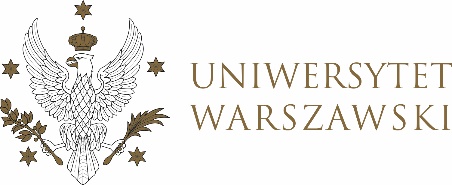 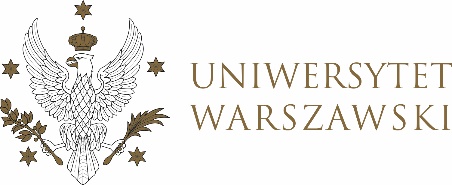 UCHWAŁA NR 66/2022RADY DYDAKTYCZNEJ DLA KIERUNKÓW STUDIÓW BEZPIECZEŃSTWO WEWNĘTRZNE, EUROPEISTYKA – INTEGRACJA EUROPEJSKA, ORGANIZOWANIE RYNKU PRACY, POLITOLOGIA, POLITYKA SPOŁECZNA, STOSUNKI MIĘDZYNARODOWE, STUDIA EUROAZJATYCKIEz dnia 6 października 2022 r.w sprawie minimum programowego dla studiów pierwszego stopnia na kierunku polityka społeczna
 od roku akademickiego 2022/2023Na podstawie § 5 Regulaminu Studiów na Uniwersytecie Warszawskim Rada Dydaktyczna postanawia, co następuje:§ 1	Rada Dydaktyczna zatwierdza minimum programowe dla studiów pierwszego stopnia  na kierunku polityka społeczna od roku akademickiego 2022/2023 zgodnie z załącznikiem nr 1.§ 2Uchwała wchodzi w życie z dniem podjęcia.Przewodniczący Rady Dydaktycznej: M. Raś